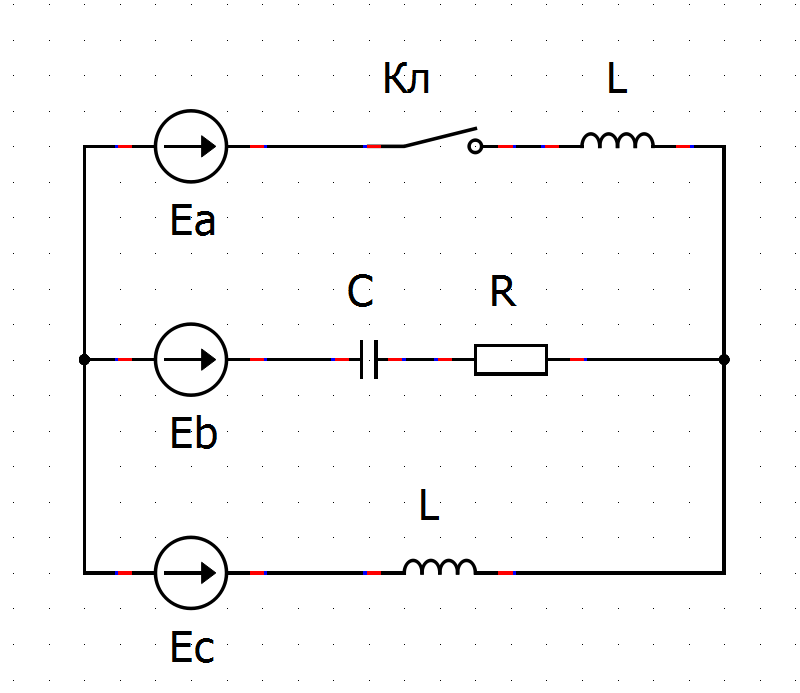 Ключ работает на замыкание

Определим параметры схемы: Em=280В,  
R=20 Ом,  Ом,  Ом
 ;;
Классический метод:
Для начала найдем принужденную составляющую, интересующих нас  параметров:  и :


;  
Тогда:
  
Для определения  , необходимо выяснить значение 



; 
Определим вид свободных составляющих, для этого найдем корни характеристического уравнения(p=jw), которое находится многими способами, мы же найдем его взятием главного определителя системы уравнений, составленной по МКТ(методу контурных токов): 

 
 
Отсюда, приравняв характеристическое уравнение к нулю:  , получаем, что корни характеристического уравнения равны:  , где 
Тогда свободные составляющие будут имеет вид:
; 
Законы изменения:


Так как в каждом уравнении по две неизвестных величины, продифференцируем выражения:

, итого имеем две системы уравнений, которые необходимо решить:

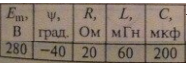 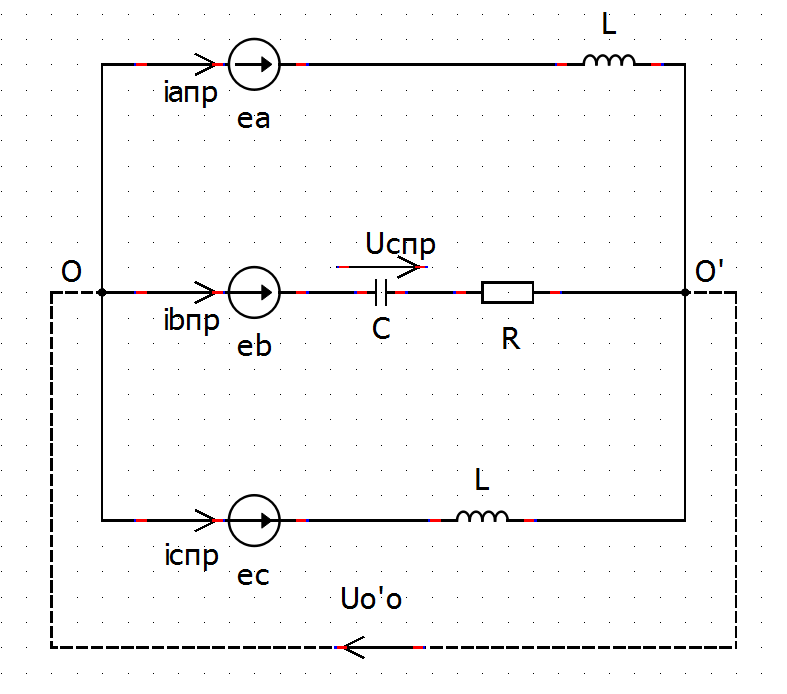 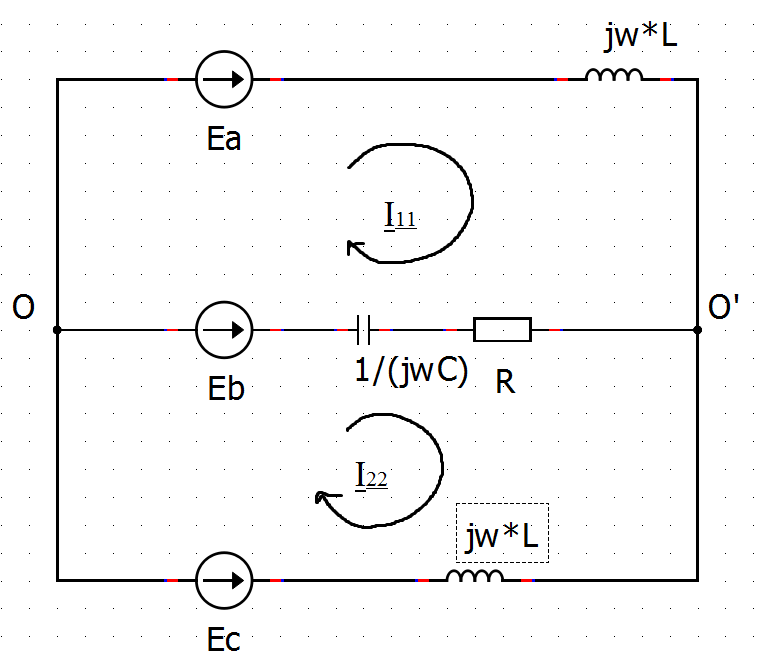 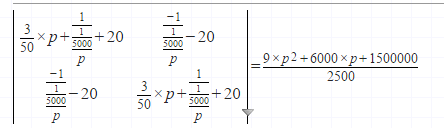 Рассмотрим  момент времени t=0+(сразу после коммутации ключа):


для решения обоих систем понадобятся величины: ; ; ; 
В соответствии с законами коммутации установим, что и  - это независимые начальные условия(ННУ)
t=0-(до коммутации)
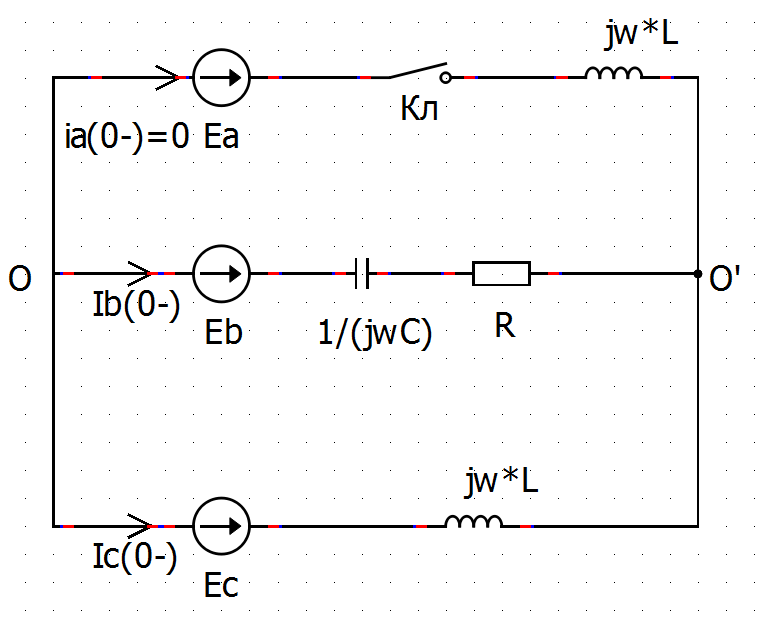 По законам Кирхгофа:
 


ННУ:
в цепи присутствует две катушки индуктивности, но до коммутации в одной из них был нулевой ток: , значит после коммутации ,после коммутации фаза А останется разрывом






В схеме для момента времени t=0-(сразу после коммутации) , индуктивность и емкость заменяются источниками эдс и источниками тока, соответственно, так как показано на схеме ниже:
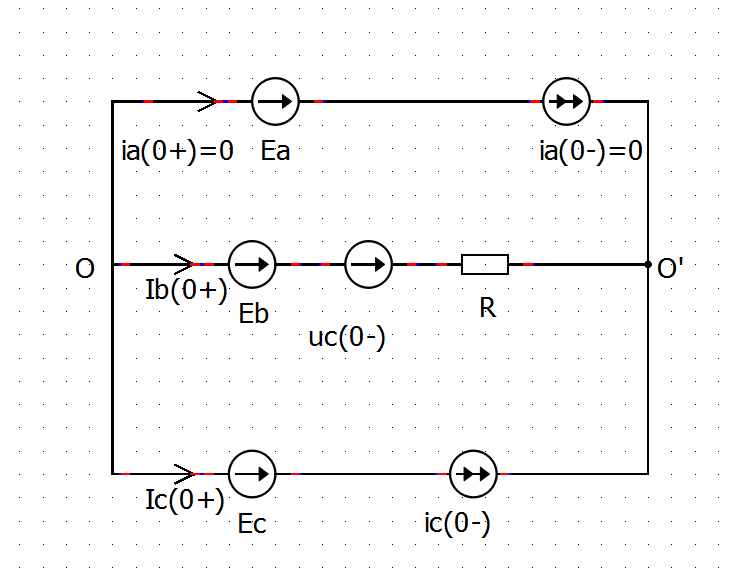 По первому закону Кирхгофа:
 
Для определения параметров дифференцированной схема, необходимо воспользоваться законами: 
  и  , где  - на зажимах индуктивности, а - ток в ветви с конденсатором, определим их:

По второму закону Кирхгофа:
для первой индуктивности:
 для второй индуктивности:
получаем:


В дифференцированной схеме пропадают все постоянные источники:
Заметим, что искомые  и  уже известны


возвращаемся к нашим системам, подставив посчитанные значения:



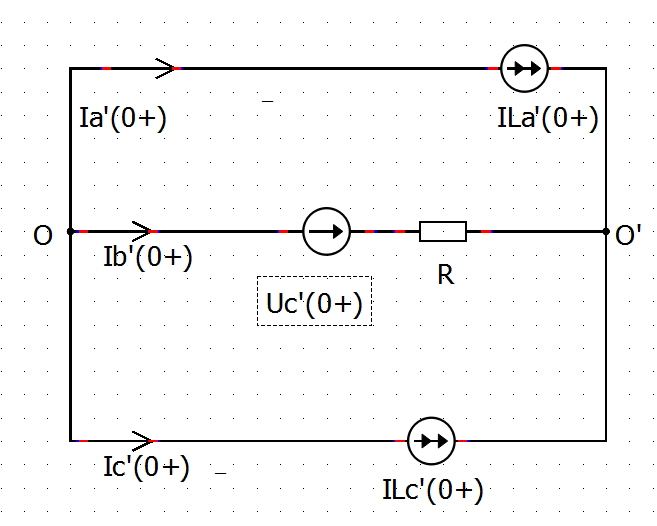 
закон изменения:

ответ:
:





ответ:
